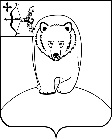 АДМИНИСТРАЦИЯ АФАНАСЬЕВСКОГО МУНИЦИПАЛЬНОГО ОКРУГА КИРОВСКОЙ ОБЛАСТИПОСТАНОВЛЕНИЕ16.11.2023                                                                                                        № 616   пгт Афанасьево В соответствии с Федеральными законами от 10.12.1995 № 196-ФЗ 
«О безопасности дорожного движения», от 13.07.2015 №220-ФЗ  
«Об организации регулярных перевозок пассажиров и багажа автомобильным транспортом и городским наземным электрическим транспортом в Российской Федерации и о внесении изменений в отдельные законодательные акты Российской федерации», от 06.10.2003 №131-ФЗ  «Об общих принципах организации местного самоуправления в Российской Федерации», руководствуясь Уставом муниципального образования Афанасьевский муниципальный округ Кировской области, администрация Афанасьевского муниципального округа ПОСТАНОВЛЯЕТ:1. Внести в постановление администрации Афанасьевского муниципального округа от 14.02.2023 № 80 «О комиссии по организации транспортного обслуживания населения по муниципальным маршрутам регулярных перевозок на территории муниципального образования  Афанасьевский муниципальный округ Кировской области»1.1. Ввести в состав комиссии: НЕКРАСОВА                         - Ведущий специалист по жизнеобеспечению            Галина Афанасьевна   1.2. Вывести из состава комиссии: ЛУЧНИКОВА К.А.2. Контроль за выполнением настоящего постановления возложить 
на заместителя главы администрации муниципального округа по вопросам жизнеобеспечения.3. Настоящее постановление вступает в силу со дня его официального опубликования.О внесении изменений в постановление администрации Афанасьевского муниципального округа от 14.02.2023 № 80Исполняющий полномочия главы Афанасьевского муниципального округа    А.А. Сероев